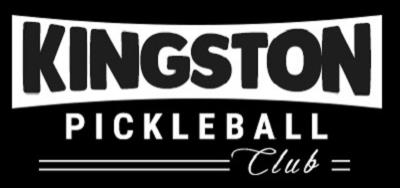 BYLAW NUMBER 5 — code of conduct1. kingston Pickleball club objectiveThe main objective of the Kingston Pickleball Club code of conduct is to ensure that its members conduct themselves in a manner that will respect all members and guests of the Club to ensure a safe and enjoyable environment. 2. applicationThe Kingston Pickleball Club code of conduct applies to all participants, members, corporate sponsors, and guests, who participate in a Club activity or event. It also requires members of the Club to demonstrate appropriate behaviour at all times, including in their use of social media to ensure that it is not detrimental to the Club or its members.3. responsibilities3.1. Demonstrate respect and courtesy for every person regardless of physical characteristics, athletic ability, age, ancestry, colour, race, citizenship, ethnic origin, creed, disability, family, economic or marital status, gender identity or expression, or sexual orientation. Respect the rights, dignity, sensitivities and worth of everyone.3.2 Never verbally or physically abuse, discriminate, harass in any way, including sexual harassment, or use profane, insulting or otherwise offensive language towards any opponents, officials, spectators or sponsors. Always treat everyone honestly, fairly, reasonably and with dignity. Exercise self-control in all situations and remember that good sportsmanship is a very important part of the game of Pickleball.3.3 Avoid inappropriate comments or criticism of coaches, officials, organizers, volunteers, or members; use the proper channels for your grievances and recommendations for changes. Remember that without volunteers our Club could not exist.3.4 Respect the property of others and do not wilfully cause any damage. 3.5 Wear safe and appropriate clothing for the game of Pickleball and ensure that no article of clothing will be offensive to anyone.3.6 Adhere to the rules of Pickleball and the spirit of those rules and demonstrate the spirit of sportsmanship, sport leadership, and ethical conduct at all times. Members are responsible for the conduct of their guests. Promote the sport of Pickleball.3.7 Ensure that any post on social media will not be offensive to any members and will not be detrimental to the Club or the game of Pickleball.3.8 Members will not infer that they speak on behalf of the Club, unless specifically authorized by the Board.3.9 Abide to the bylaws of the Club. Suggestions for improving the bylaws are always welcome and must be submitted to the Board of directors.4. potential consequences for violating the code of conduct 4.1. Members recognize that, failure to abide by this Code of conduct may result in disciplinary action by the Board of directors as detailed in Club Bylaw 2 Membership. This may range from a simple discussion of the matter at hand, to a warning, to suspension or revocation of membership.